Лексическая тема «День победы» Прочитайте с ребенком:Сергей Алексеев «Сто рассказов о войне»А. Гайдар «Сказка о Военной Тайне, о Мальчише-Кибальчише и его твёрдом слове»Валерий Мусаханов: За дальним поворотом.Посетите онлайн-выставку Музея Победы: https://victorymuseum.ru/excursions/online/Предлагаем Вам вместе с ребенком после прочитанных рассказов и виртуальной экскурсии написать письмо солдату. Обсудите, что в те года было бы приятно прочесть солдату на войне, как можно было бы поднять его боевой дух с помощью письма. 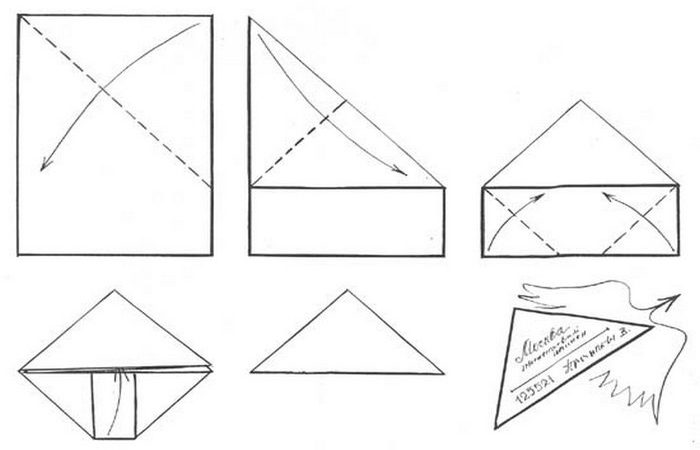 Побеседуйте с ребенком, почему принято на 9 мая носить георгиевскую ленточку и о том, как ее принято носить.Как повязывать георгиевскую ленточку?Согласно памятке Всероссийского общественного движения «Волонтёры Победы», существует три рекомендованных способа ношения георгиевской ленточки:Петлёй,Бантом (простым и изящным),Галочкой.Носить знак памяти нужно с левой стороны на уровне груди.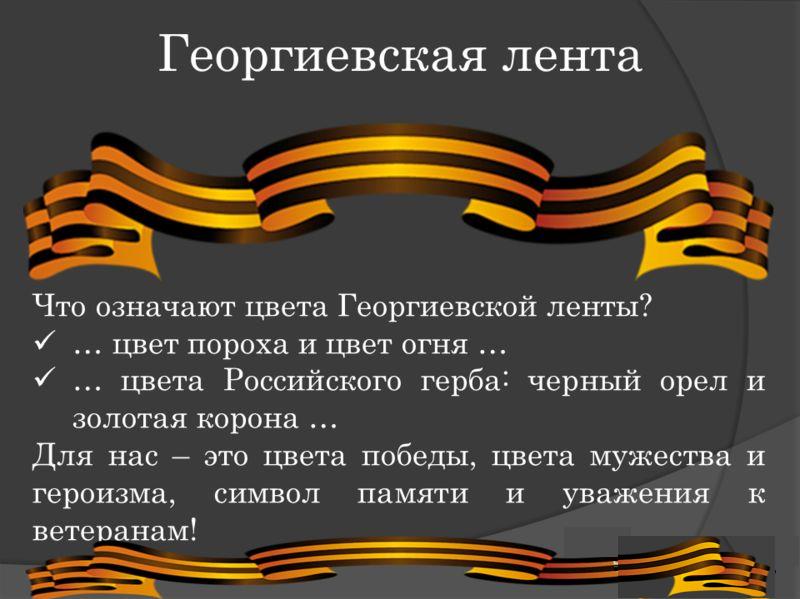 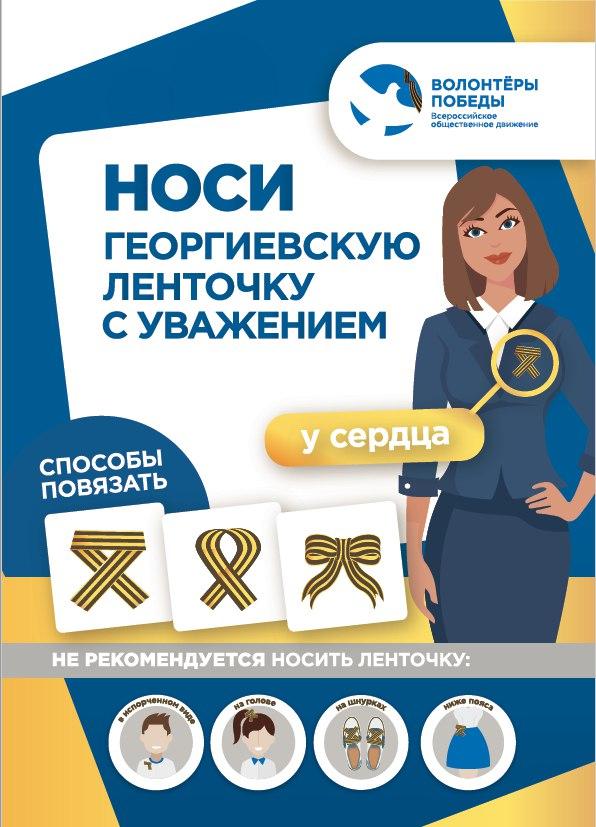 